Petrenko Olga NikolaevnaExperience:Documents and further information:CERTIFICATE OF PROFICIENCI SHIP S COOK Ã¢ââ10432/2014/11
Certifikate issued 06.05.2014

CERTIFICATE OF PROFICIENCY Ã¢ââ369/MPS
SAFETY FAMILIARIZATION,BASIC TRAINING AND INSTRUCTION FOR ALL SEAFARERS
DATE OF ISSUE   28.02.2014
DATE OF EXPIRY 28.02.2019

CERTIFICATE Ã¢ââ13251/10KH
PROFICIENCY IN SURVIVAL CRAFT AND RESCUE BOATS
DATE OF ISSUE   17.12.2010
DATE OF EXPIRY 17.17.2015

PASSPORT/TYPE/P 
COUNTRY CODE/UKR
Ã¢ââ ER197020

SEAMAN S IDENTIFICATION CARD
AB 531819
DATE OF ISSUE/   22/04/2014
DATE OF EXPIRY/ 28/02/2019

SEAMAN S SEAGOING SERVICE RECORD BOOK
Ã¢ââ 00341/2014/26
DATE OF ISSUE/ 25.03.2014

MEDIKAL EXAMINATION REPORT / CERTIFICATE
Ã¢ââ 021597
DATE OF EXAMINATION/             26.03.2014
EXPIRY DATE OF CERTIFICATE/ 26.03.2015

NO BED HABITS
COOK HOME COOKING

03.06.2014Position applied for: CookDate of birth: 18.10.1983 (age: 34)Citizenship: UkraineResidence permit in Ukraine: NoCountry of residence: UkraineCity of residence: KhersonPermanent address: Liva Tolstogo 43/6Contact Tel. No: +38 (050) 185-73-35E-Mail: petrenko_olga83@mail.ruU.S. visa: NoE.U. visa: NoUkrainian biometric international passport: Not specifiedDate available from: 03.06.2014English knowledge: PoorMinimum salary: 1500 $ per monthPositionFrom / ToVessel nameVessel typeDWTMEBHPFlagShipownerCrewingCook18.03.2012-24.08.2012TUZLAGeneral Cargo-BELIZEMELTA SHIPPING LTD.SEA BELLCook01.08.2011-17.12.2011ZEHRA - 6General Cargo-TOGOCERGEND FINANKE LTD.SEA BELLCook28.12.2010-21.06.2011OCAKDry Cargo-CAMBODIAAEGEAN INTERNATIONAL SHIPPING CO.INC.PANSEA BELLCook01.06.2010-14.11.2010MINISTAR - 7Dry Cargo-ComorosALTON SYSTEMS LIMITEDSEA BELLCook22.12.2008-25.06.2009Orion - 1Dry Cargo-MoldovaOCEAN SEAGULL TRADING CORP.PANAMA&mdash;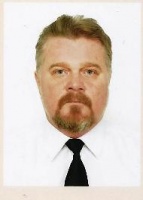 